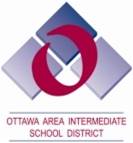 Name(s): 						Content Area: 				Grade Level: 		Instruction Interval: 			         SLO Type:   Class-level   Course-level or Grade-level   Targeted   Tiered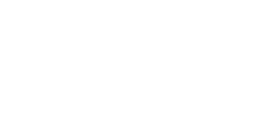 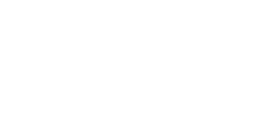 Student PopulationWho is included in this objective? If a targeted subgroup, how will the other students be addressed in another SLO?  		Links: Instructional Support Video #1 OH; MDE Guidance PDF TBD; Samples: OAISD and other states (LA, RI, OH, or NY)Describes the demographics of the class accurately.Justifies why a targeted group was selected or includes the entire class.If subgroups are excluded, specifies who and if they are covered by another SLO; otherwise, why notLearning StandardsWhat are the essential standards connected to the learning content? 	Links: Support Video #2 OHAligns to specific state-adopted standards Represents the essential standards or the big ideas to be taught during the course of instructionReaches the appropriate level of complexity for each state-adopted standard measuredBaseline DataWhat data were reviewed in the development of the SLO?  How do the data support the SLO?     	Support Video #3 OH;	 Data Template OHIdentifies sources of information about students (e.g. trend data and prior year test and/or pre-test data)Summarizes student data to demonstrate specific student need for the content.AssessmentHow will you measure the outcomes of this SLO, which tool(s) will be reviewed to determine success criteria?		 Support Video #4 OH; 	 SLO Assessment Checklist INDescribes assessment alignment to the course content and emphasizes constructed-response or performance tasks that require    higher-order thinking skills ORIdentifies national, state or regional assessments that have been reviewed by content experts to effectively measure course          content and reliably measure student learning as intended.Indicates that there are clear answer key, scoring guides and/or rubrics for all assessment items.Growth TargetsWhat are the quantitative targets that will demonstrate achievement of this SLO?  Support Video #5 OH; 	Samples: OAISD (LA, RI, OH, or NY)Baseline and trend data support established targetsDemonstrated use of data to identify student needs and determine appropriate targetsEnsures all students in this SLO have a rigorous and attainable target, consider setting differentiated growth targetsDemonstrates teacher knowledge of students and content.Rationale What is your rationale for setting the targets for student growth and how do they align with school improvement goals?          Support Video #6 OHExplains why target is appropriate for the population.Explains how targets align to broader school and district goals.Comments from Approval Committee MembersSLO Approval Committee		Date			SignatureSample Name, teacher		     9/30/2015							Sample Name, teacher		     9/30/2015							Additional Names …			    								Sample Name, administrator		    10/5/2015							